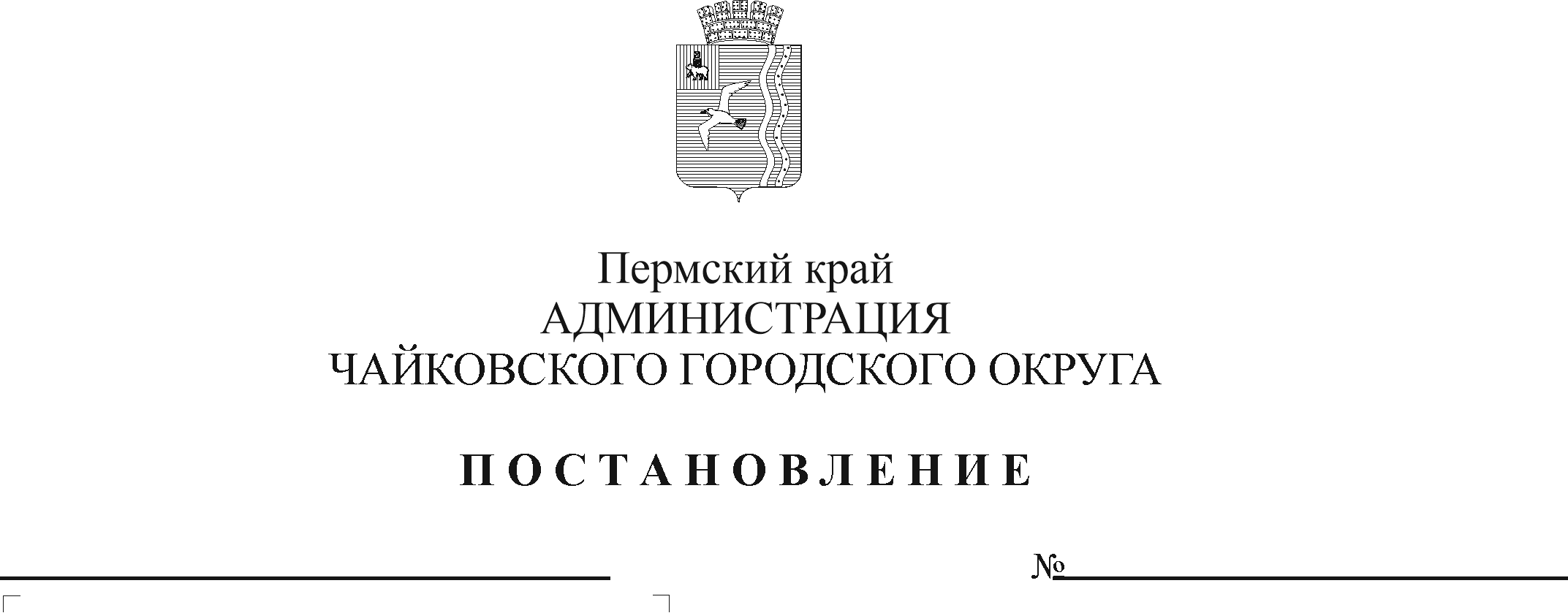 В соответствии со статьей 179 Бюджетного кодекса Российской Федерации, Уставом Чайковского городского округа, постановлением администрации Чайковского городского округа от 20 июня 2022 г. № 659 «Об утверждении Порядка разработки, реализации и оценки эффективности муниципальных программ Чайковского городского округа»ПОСТАНОВЛЯЮ:1. Утвердить прилагаемые изменения, которые вносятся в муниципальную программу «Развитие культуры и молодежной политики Чайковского городского округа», утвержденную постановлением администрации города Чайковского от 16 января 2019 г. № 6/1 (в редакции от 29.03.2019 № 688, от 30.04.2019 № 910, от 21.06.2019 № 1148, от 10.07.2019 № 1237, от 06.09.2019 № 1508, от 09.10.2019 № 1650, от 24.10.2019 № 1733, от 29.11.2019 № 1868, от 25.12.2019 № 2012, от 25.02.2020 № 188, от 06.03.2020 № 241, от 14.04.2020 № 406, от 21.05.2020 № 504, от 17.06.2020 № 577, от 07.07.2020 № 627, от 27.08.2020 № 786, от 30.09.2020 № 907, от 10.11.2020 № 1063, от 04.12.2020 № 1180, от 25.12.2020 № 1265, от 20.01.2021 № 41, от 26.01.2021 № 63, от 02.04.2021 № 305, от 06.05.2021 № 441, от 15.06.2021 № 569, № 846 от 16.08.2021, от 07.10.2021 № 1032, от 11.11.2021 № 1171, от 21.12.2021 № 1347, от 08.02.2022 № 145, от 16.05.2022 № 530, от 24.06.2022 № 692, от 29.07.2022 № 818, от 14.09.2022 № 985, от 21.11.2022 № 1255, от 13.02.2023 № 121).2. Опубликовать постановление в газете «Огни Камы» и разместить на официальном сайте администрации Чайковского городского округа.3. Постановление вступает в силу после его официального опубликования. Глава городского округа –глава администрацииЧайковского городского округа                                                     Ю.Г. ВостриковУТВЕРЖДЕНЫпостановлением администрации Чайковского городского округа от                              №               ИЗМЕНЕНИЯ,которые вносятся в муниципальную программу «Развитие культуры и молодежной политики Чайковского городского округа»В паспорте Программы позицию:изложить в следующей редакции:В паспорте Программы позицию:изложить в следующей редакции:3. В паспорте подпрограммы «Сохранение и развитие культурного потенциала Чайковского городского округа» позицию:изложить в следующей редакции:4. В паспорте подпрограммы «Приведение в нормативное состояние учреждений сферы культуры и молодежной политики Чайковского городского округа» позицию:изложить в следующей редакции:5. В паспорте подпрограммы «Кадровая политика в сфере культуры и молодежной политики» позицию:изложить в следующей редакции:6. В паспорте подпрограммы «Обеспечение реализации муниципальной программы» позицию:изложить в следующей редакции:7. Приложение 5 к Программе изложить в следующей редакции:Целевые показатели программы№п/пНаименование целевого показателяЕд.изм.Значения целевых показателейЗначения целевых показателейЗначения целевых показателейЗначения целевых показателейЗначения целевых показателейЗначения целевых показателейЦелевые показатели программы№п/пНаименование целевого показателяЕд.изм.2020(факт)2021 (факт)2022 (план)2023 (план)2024 (план)2025 (план)Целевые показатели программы1.Число посещений культурных мероприятийтыс. чел.--1016,221107,251287,831647,51Целевые показатели программы2.Увеличение числа посещений мероприятий, проводимых культурно-досуговыми учреждениями процент370,47----Целевые показатели программы3.Увеличение числа участников клубных формирований процент1,00,95----Целевые показатели программы4.Увеличение числа посещений библиотекпроцент0,51,0----Целевые показатели программы5.Увеличение посещаемости музейных учреждений реальными посетителями процент0,660,70----Целевые показатели программы6.Доля детей, ставших победителями и призерами краевых (региональных), всероссийских и международных мероприятий от контингента учащихсяпроцент413940404040Целевые показатели программы7.Доля численности приоритетной группы (14 – 35 лет) от общего количества участников кружков и секцийпроцент454545454545Целевые показатели программы8.Доля муниципальных учреждений культуры, здания которых находятся в удовлетворительном состоянии (не требуют капитального ремонта) процент9090100100 100 100 Целевые показатели программы9.Доля объектов культурного наследия, находящихся в удовлетворительном состоянии, от общего количества объектов, находящихся в муниципальной собственностипроцент100100100100100100Целевые показатели программы10.Доля обеспеченности кадрами по основным профессиямпроцент8097----Целевые показатели программы11.Количество работников, имеющих право и получающих социальные гарантии и льготычел.--51505050Целевые показатели программы№п/пНаименование целевого показателяЕд.изм.Значения целевых показателейЗначения целевых показателейЗначения целевых показателейЗначения целевых показателейЗначения целевых показателейЗначения целевых показателейЦелевые показатели программы№п/пНаименование целевого показателяЕд.изм.2020(факт)2021 (факт)2022 (план)2023 (план)2024 (план)2025 (план)Целевые показатели программы1.Число посещений культурных мероприятийтыс. чел.--1016,221107,251287,831647,51Целевые показатели программы2.Увеличение числа посещений мероприятий, проводимых культурно-досуговыми учреждениями процент370,47----Целевые показатели программы3.Увеличение числа участников клубных формирований процент1,00,95----Целевые показатели программы4.Увеличение числа посещений библиотекпроцент0,51,0----Целевые показатели программы5.Увеличение посещаемости музейных учреждений реальными посетителями процент0,660,70----Целевые показатели программы6.Доля детей, ставших победителями и призерами краевых (региональных), всероссийских и международных мероприятий от контингента учащихсяпроцент413930404040Целевые показатели программы7.Доля численности приоритетной группы (14 – 35 лет) от общего количества участников кружков и секцийпроцент454545454545Целевые показатели программы8.Доля муниципальных учреждений культуры, здания которых находятся в удовлетворительном состоянии (не требуют капитального ремонта) процент9090100100 100 100 Целевые показатели программы9.Доля объектов культурного наследия, находящихся в удовлетворительном состоянии, от общего количества объектов, находящихся в муниципальной собственностипроцент100100100100100100Целевые показатели программы10.Доля обеспеченности кадрами по основным профессиямпроцент8097----Целевые показатели программы11.Количество работников, имеющих право и получающих социальные гарантии и льготычел.--50505050Объемы бюджетных ассигнованийИсточники финансовогообеспеченияРасходы (тыс. рублей)Расходы (тыс. рублей)Расходы (тыс. рублей)Расходы (тыс. рублей)Расходы (тыс. рублей)Расходы (тыс. рублей)Объемы бюджетных ассигнованийИсточники финансовогообеспечения2020 (факт)2021 (факт)2022 (план)2023 (план)2024 (план)2025 (план)Объемы бюджетных ассигнованийВсего, в т. ч.276927,535283 953,383363 921,501302 620,400301 665,007304 220,508Объемы бюджетных ассигнованийместный бюджет253736,837262 842,405325 554,161302 620,400301 665,007304 220,508Объемы бюджетных ассигнованийбюджет Пермского края6 419,20018 528,76820 602,4520,0000,0000,000Объемы бюджетных ассигнованийфедеральный бюджет16 771,4982 582,20917 764,8880,0000,0000,000Объемы бюджетных ассигнованийвнебюджетные средства0,0000,0000,0000,0000,0000,000Объемы бюджетных ассигнованийИсточники финансовогообеспеченияРасходы (тыс. рублей)Расходы (тыс. рублей)Расходы (тыс. рублей)Расходы (тыс. рублей)Расходы (тыс. рублей)Расходы (тыс. рублей)Объемы бюджетных ассигнованийИсточники финансовогообеспечения2020 (факт)2021 (факт)2022 (план)2023 (план)2024 (план)2025 (план)Объемы бюджетных ассигнованийВсего, в т. ч.276927,535283 953,383363 921,501335 767,226313 452,227316 007,728Объемы бюджетных ассигнованийместный бюджет253736,837262 842,405325 554,161331 334,981313 452,227316 007,728Объемы бюджетных ассигнованийбюджет Пермского края6 419,20018 528,76820 602,4521 097,5350,0000,000Объемы бюджетных ассигнованийфедеральный бюджет16 771,4982 582,20917 764,8883 334,7100,0000,000Объемы бюджетных ассигнованийвнебюджетные средства0,0000,0000,0000,0000,0000,000Объемы бюджетных ассигнованийИсточники финансовогообеспечения Расходы (тыс. рублей)Расходы (тыс. рублей)Расходы (тыс. рублей)Расходы (тыс. рублей)Расходы (тыс. рублей)Расходы (тыс. рублей)Объемы бюджетных ассигнованийИсточники финансовогообеспечения 2020 (факт)2021 (факт)2022 (план)2023 (план)2024 (план)2025 (план)Объемы бюджетных ассигнованийВсего, в т. ч.253 281,898268 685,503308 248,324288 293,049286 804,097292 155,031Объемы бюджетных ассигнованийместный бюджет233 768,909248 128,312285 552,009288 293,049286 804,097292 155,031Объемы бюджетных ассигнованийбюджет Пермского края2 741,49217 974,9814 931,4270,0000,0000,000Объемы бюджетных ассигнованийфедеральный бюджет16 771,4982 582,20917 764,8880,0000,0000,000Объемы бюджетных ассигнованийвнебюджетные средства0,0000,0000,0000,0000,0000,000Объемы бюджетных ассигнованийИсточники финансовогообеспечения Расходы (тыс. рублей)Расходы (тыс. рублей)Расходы (тыс. рублей)Расходы (тыс. рублей)Расходы (тыс. рублей)Расходы (тыс. рублей)Объемы бюджетных ассигнованийИсточники финансовогообеспечения 2020 (факт)2021 (факт)2022 (план)2023 (план)2024 (план)2025 (план)Объемы бюджетных ассигнованийВсего, в т. ч.253 281,898268 685,503308 248,324313 817,140297 045,581302 396,515Объемы бюджетных ассигнованийместный бюджет233 768,909248 128,312285 552,009309 384,895297 045,581302 396,515Объемы бюджетных ассигнованийбюджет Пермского края2 741,49217 974,9814 931,4271 097,5350,0000,000Объемы бюджетных ассигнованийфедеральный бюджет16 771,4982 582,20917 764,8883 334,7100,0000,000Объемы бюджетных ассигнованийвнебюджетные средства0,0000,0000,0000,0000,0000,000Объемы бюджетных ассигнованийИсточники финансовогообеспечения Расходы (тыс. рублей)Расходы (тыс. рублей)Расходы (тыс. рублей)Расходы (тыс. рублей)Расходы (тыс. рублей)Расходы (тыс. рублей)Объемы бюджетных ассигнованийИсточники финансовогообеспечения 2020 (факт)2021 (факт)2022 (план)2023 (план)2024 (план)2025 (план)Объемы бюджетных ассигнованийВсего, в т. ч.13 165,2454 461,37744 486,0142 261,8742 795,4330,000Объемы бюджетных ассигнованийместный бюджет9 487,5373 907,59028 814,9892 261,8742 795,4330,000Объемы бюджетных ассигнованийбюджет Пермского края3 677,708553,78715 671,0250,0000,0000,000Объемы бюджетных ассигнованийфедеральный бюджет0,0000,0000,0000,0000,0000,000Объемы бюджетных ассигнованийИсточники финансовогообеспечения Расходы (тыс. рублей)Расходы (тыс. рублей)Расходы (тыс. рублей)Расходы (тыс. рублей)Расходы (тыс. рублей)Расходы (тыс. рублей)Объемы бюджетных ассигнованийИсточники финансовогообеспечения 2020 (факт)2021 (факт)2022 (план)2023 (план)2024 (план)2025 (план)Объемы бюджетных ассигнованийВсего, в т. ч.13 165,2454 461,37744 486,0148 812,9612 795,4330,000Объемы бюджетных ассигнованийместный бюджет9 487,5373 907,59028 814,9898 812,9612 795,4330,000Объемы бюджетных ассигнованийбюджет Пермского края3 677,708553,78715 671,0250,0000,0000,000Объемы бюджетных ассигнованийфедеральный бюджет0,0000,0000,0000,0000,0000,000Показатели подпрограммы№п/пНаименование целевого показателяЕд.изм.Значения целевых показателейЗначения целевых показателейЗначения целевых показателейЗначения целевых показателейЗначения целевых показателейЗначения целевых показателейПоказатели подпрограммы№п/пНаименование целевого показателяЕд.изм.2020(факт)2021 (факт)2022 (план)2023 (план)2024 (план)2025 (план)Показатели подпрограммы1.Количество специалистов, получающих социальные гарантии и льготычел.514851505050Показатели подпрограммы№п/пНаименование целевого показателяЕд.изм.Значения целевых показателейЗначения целевых показателейЗначения целевых показателейЗначения целевых показателейЗначения целевых показателейЗначения целевых показателейПоказатели подпрограммы№п/пНаименование целевого показателяЕд.изм.2020(факт)2021 (факт)2022 (план)2023 (план)2024 (план)2025 (план)Показатели подпрограммы1.Количество специалистов, получающих социальные гарантии и льготычел.514850505050Объемы бюджетных ассигнованийИсточники финансовогообеспечения Расходы (тыс. рублей)Расходы (тыс. рублей)Расходы (тыс. рублей)Расходы (тыс. рублей)Расходы (тыс. рублей)Расходы (тыс. рублей)Объемы бюджетных ассигнованийИсточники финансовогообеспечения 2020 (факт)2021 (факт)2022 (план)2023 (план)2024 (план)2025 (план)Объемы бюджетных ассигнованийВсего, в т. ч.8 219,3498 625,5158 971,6609 804,4349 804,4349 804,434Объемы бюджетных ассигнованийместный бюджет8 219,3498 625,5158 971,6609 804,4349 804,4349 804,434Объемы бюджетных ассигнованийбюджет Пермского края0,0000,0000,0000,0000,0000,000Объемы бюджетных ассигнованийфедеральный бюджет0,0000,0000,0000,0000,0000,000Объемы бюджетных ассигнованийИсточники финансовогообеспечения Расходы (тыс. рублей)Расходы (тыс. рублей)Расходы (тыс. рублей)Расходы (тыс. рублей)Расходы (тыс. рублей)Расходы (тыс. рублей)Объемы бюджетных ассигнованийИсточники финансовогообеспечения 2020 (факт)2021 (факт)2022 (план)2023 (план)2024 (план)2025 (план)Объемы бюджетных ассигнованийВсего, в т. ч.8 219,3498 625,5158 971,66010 876,08211 350,17011 350,170Объемы бюджетных ассигнованийместный бюджет8 219,3498 625,5158 971,66010 876,08211 350,17011 350,170Объемы бюджетных ассигнованийбюджет Пермского края0,0000,0000,0000,0000,0000,000Объемы бюджетных ассигнованийфедеральный бюджет0,0000,0000,0000,0000,0000,000Приложение 5к муниципальной программе «Развитие культуры и молодежной политики Чайковского городского округа»Приложение 5к муниципальной программе «Развитие культуры и молодежной политики Чайковского городского округа»Приложение 5к муниципальной программе «Развитие культуры и молодежной политики Чайковского городского округа»Приложение 5к муниципальной программе «Развитие культуры и молодежной политики Чайковского городского округа»Приложение 5к муниципальной программе «Развитие культуры и молодежной политики Чайковского городского округа»Приложение 5к муниципальной программе «Развитие культуры и молодежной политики Чайковского городского округа»Приложение 5к муниципальной программе «Развитие культуры и молодежной политики Чайковского городского округа»Приложение 5к муниципальной программе «Развитие культуры и молодежной политики Чайковского городского округа»Сводные финансовые затраты и показатели результативности выполнения муниципальной программыСводные финансовые затраты и показатели результативности выполнения муниципальной программыСводные финансовые затраты и показатели результативности выполнения муниципальной программыСводные финансовые затраты и показатели результативности выполнения муниципальной программыСводные финансовые затраты и показатели результативности выполнения муниципальной программыСводные финансовые затраты и показатели результативности выполнения муниципальной программыСводные финансовые затраты и показатели результативности выполнения муниципальной программыСводные финансовые затраты и показатели результативности выполнения муниципальной программыСводные финансовые затраты и показатели результативности выполнения муниципальной программыСводные финансовые затраты и показатели результативности выполнения муниципальной программыСводные финансовые затраты и показатели результативности выполнения муниципальной программыСводные финансовые затраты и показатели результативности выполнения муниципальной программыСводные финансовые затраты и показатели результативности выполнения муниципальной программыСводные финансовые затраты и показатели результативности выполнения муниципальной программыСводные финансовые затраты и показатели результативности выполнения муниципальной программыСводные финансовые затраты и показатели результативности выполнения муниципальной программы«Развитие культуры и молодежной политики Чайковского городского округа»«Развитие культуры и молодежной политики Чайковского городского округа»«Развитие культуры и молодежной политики Чайковского городского округа»«Развитие культуры и молодежной политики Чайковского городского округа»«Развитие культуры и молодежной политики Чайковского городского округа»«Развитие культуры и молодежной политики Чайковского городского округа»«Развитие культуры и молодежной политики Чайковского городского округа»«Развитие культуры и молодежной политики Чайковского городского округа»«Развитие культуры и молодежной политики Чайковского городского округа»«Развитие культуры и молодежной политики Чайковского городского округа»«Развитие культуры и молодежной политики Чайковского городского округа»«Развитие культуры и молодежной политики Чайковского городского округа»«Развитие культуры и молодежной политики Чайковского городского округа»«Развитие культуры и молодежной политики Чайковского городского округа»«Развитие культуры и молодежной политики Чайковского городского округа»«Развитие культуры и молодежной политики Чайковского городского округа»Наименование задачи, мероприятийИсполнительИсточник финансированияОбъем финансирования, (тыс. руб.)Объем финансирования, (тыс. руб.)Объем финансирования, (тыс. руб.)Объем финансирования, (тыс. руб.)Объем финансирования, (тыс. руб.)Объем финансирования, (тыс. руб.)Объем финансирования, (тыс. руб.)Показатели результативности выполнения программыПоказатели результативности выполнения программыПоказатели результативности выполнения программыПоказатели результативности выполнения программыПоказатели результативности выполнения программыПоказатели результативности выполнения программыПоказатели результативности выполнения программыПоказатели результативности выполнения программыПоказатели результативности выполнения программыНаименование задачи, мероприятийИсполнительИсточник финансированияОбъем финансирования, (тыс. руб.)Объем финансирования, (тыс. руб.)Объем финансирования, (тыс. руб.)Объем финансирования, (тыс. руб.)Объем финансирования, (тыс. руб.)Объем финансирования, (тыс. руб.)Объем финансирования, (тыс. руб.)Показатели результативности выполнения программыПоказатели результативности выполнения программыПоказатели результативности выполнения программыПоказатели результативности выполнения программыПоказатели результативности выполнения программыПоказатели результативности выполнения программыПоказатели результативности выполнения программыПоказатели результативности выполнения программыПоказатели результативности выполнения программыНаименование задачи, мероприятийИсполнительИсточник финансированияВсего202020212022202320242025Наименование
показателяед. изм.Базовое
значение 202020212022202320242025Наименование задачи, мероприятийИсполнительИсточник финансированияВсего202020212022202320242025Наименование
показателяед. изм.Базовое
значение 20202021202220232024202512345678910111213141516171819Подпрограмма № 1.  «Сохранение и развитие культурного потенциала Чайковского городского округа»Подпрограмма № 1.  «Сохранение и развитие культурного потенциала Чайковского городского округа»Подпрограмма № 1.  «Сохранение и развитие культурного потенциала Чайковского городского округа»Подпрограмма № 1.  «Сохранение и развитие культурного потенциала Чайковского городского округа»Подпрограмма № 1.  «Сохранение и развитие культурного потенциала Чайковского городского округа»Подпрограмма № 1.  «Сохранение и развитие культурного потенциала Чайковского городского округа»Подпрограмма № 1.  «Сохранение и развитие культурного потенциала Чайковского городского округа»Подпрограмма № 1.  «Сохранение и развитие культурного потенциала Чайковского городского округа»Подпрограмма № 1.  «Сохранение и развитие культурного потенциала Чайковского городского округа»Подпрограмма № 1.  «Сохранение и развитие культурного потенциала Чайковского городского округа»Подпрограмма № 1.  «Сохранение и развитие культурного потенциала Чайковского городского округа»Подпрограмма № 1.  «Сохранение и развитие культурного потенциала Чайковского городского округа»Подпрограмма № 1.  «Сохранение и развитие культурного потенциала Чайковского городского округа»Подпрограмма № 1.  «Сохранение и развитие культурного потенциала Чайковского городского округа»Подпрограмма № 1.  «Сохранение и развитие культурного потенциала Чайковского городского округа»Подпрограмма № 1.  «Сохранение и развитие культурного потенциала Чайковского городского округа»Подпрограмма № 1.  «Сохранение и развитие культурного потенциала Чайковского городского округа»Подпрограмма № 1.  «Сохранение и развитие культурного потенциала Чайковского городского округа»Подпрограмма № 1.  «Сохранение и развитие культурного потенциала Чайковского городского округа»Цель Подпрограммы № 1.: Создание условий для обеспечения равного доступа к культурным ценностям и творческой самореализации жителей Чайковского городского округаЦель Подпрограммы № 1.: Создание условий для обеспечения равного доступа к культурным ценностям и творческой самореализации жителей Чайковского городского округаЦель Подпрограммы № 1.: Создание условий для обеспечения равного доступа к культурным ценностям и творческой самореализации жителей Чайковского городского округаЦель Подпрограммы № 1.: Создание условий для обеспечения равного доступа к культурным ценностям и творческой самореализации жителей Чайковского городского округаЦель Подпрограммы № 1.: Создание условий для обеспечения равного доступа к культурным ценностям и творческой самореализации жителей Чайковского городского округаЦель Подпрограммы № 1.: Создание условий для обеспечения равного доступа к культурным ценностям и творческой самореализации жителей Чайковского городского округаЦель Подпрограммы № 1.: Создание условий для обеспечения равного доступа к культурным ценностям и творческой самореализации жителей Чайковского городского округаЦель Подпрограммы № 1.: Создание условий для обеспечения равного доступа к культурным ценностям и творческой самореализации жителей Чайковского городского округаЦель Подпрограммы № 1.: Создание условий для обеспечения равного доступа к культурным ценностям и творческой самореализации жителей Чайковского городского округаЦель Подпрограммы № 1.: Создание условий для обеспечения равного доступа к культурным ценностям и творческой самореализации жителей Чайковского городского округаЦель Подпрограммы № 1.: Создание условий для обеспечения равного доступа к культурным ценностям и творческой самореализации жителей Чайковского городского округаЦель Подпрограммы № 1.: Создание условий для обеспечения равного доступа к культурным ценностям и творческой самореализации жителей Чайковского городского округаЦель Подпрограммы № 1.: Создание условий для обеспечения равного доступа к культурным ценностям и творческой самореализации жителей Чайковского городского округаЦель Подпрограммы № 1.: Создание условий для обеспечения равного доступа к культурным ценностям и творческой самореализации жителей Чайковского городского округаЦель Подпрограммы № 1.: Создание условий для обеспечения равного доступа к культурным ценностям и творческой самореализации жителей Чайковского городского округаЦель Подпрограммы № 1.: Создание условий для обеспечения равного доступа к культурным ценностям и творческой самореализации жителей Чайковского городского округаЦель Подпрограммы № 1.: Создание условий для обеспечения равного доступа к культурным ценностям и творческой самореализации жителей Чайковского городского округаЦель Подпрограммы № 1.: Создание условий для обеспечения равного доступа к культурным ценностям и творческой самореализации жителей Чайковского городского округаЦель Подпрограммы № 1.: Создание условий для обеспечения равного доступа к культурным ценностям и творческой самореализации жителей Чайковского городского округаЗадача № 1.1.  Создание условий для предоставления качественных услуг в сфере культуры и молодежной политики жителям Чайковского городского округаЗадача № 1.1.  Создание условий для предоставления качественных услуг в сфере культуры и молодежной политики жителям Чайковского городского округаЗадача № 1.1.  Создание условий для предоставления качественных услуг в сфере культуры и молодежной политики жителям Чайковского городского округаЗадача № 1.1.  Создание условий для предоставления качественных услуг в сфере культуры и молодежной политики жителям Чайковского городского округаЗадача № 1.1.  Создание условий для предоставления качественных услуг в сфере культуры и молодежной политики жителям Чайковского городского округаЗадача № 1.1.  Создание условий для предоставления качественных услуг в сфере культуры и молодежной политики жителям Чайковского городского округаЗадача № 1.1.  Создание условий для предоставления качественных услуг в сфере культуры и молодежной политики жителям Чайковского городского округаЗадача № 1.1.  Создание условий для предоставления качественных услуг в сфере культуры и молодежной политики жителям Чайковского городского округаЗадача № 1.1.  Создание условий для предоставления качественных услуг в сфере культуры и молодежной политики жителям Чайковского городского округаЗадача № 1.1.  Создание условий для предоставления качественных услуг в сфере культуры и молодежной политики жителям Чайковского городского округаЗадача № 1.1.  Создание условий для предоставления качественных услуг в сфере культуры и молодежной политики жителям Чайковского городского округаЗадача № 1.1.  Создание условий для предоставления качественных услуг в сфере культуры и молодежной политики жителям Чайковского городского округаЗадача № 1.1.  Создание условий для предоставления качественных услуг в сфере культуры и молодежной политики жителям Чайковского городского округаЗадача № 1.1.  Создание условий для предоставления качественных услуг в сфере культуры и молодежной политики жителям Чайковского городского округаЗадача № 1.1.  Создание условий для предоставления качественных услуг в сфере культуры и молодежной политики жителям Чайковского городского округаЗадача № 1.1.  Создание условий для предоставления качественных услуг в сфере культуры и молодежной политики жителям Чайковского городского округаЗадача № 1.1.  Создание условий для предоставления качественных услуг в сфере культуры и молодежной политики жителям Чайковского городского округаЗадача № 1.1.  Создание условий для предоставления качественных услуг в сфере культуры и молодежной политики жителям Чайковского городского округаЗадача № 1.1.  Создание условий для предоставления качественных услуг в сфере культуры и молодежной политики жителям Чайковского городского округа1.1.1. Показ спектаклейУправление КиМПместный бюджет167 497,91125 882,47628 157,42828 146,97330 084,09727 809,61627 417,3211.1.1.1. Число зрителей
 чел.20 000  10 554  10 849  10 000  20 000  20 000  20 000  1.1.2. Обеспечение культурного отдыха населенияУправление КиМПместный бюджет8 904,8973 051,2391 719,4871 310,7191 238,696798,319786,4371.1.2.1. Количество посетителейчел.10 000  33 329  4 057  10 000  13 000  13 000  13 000  1.1.3. Организация и проведение культурно-массовых мероприятийУправление КиМПместный бюджет318 684,42744 598,29451 687,05055 051,83759 364,53355 378,80052 603,9131.1.3.1. Количество участников мероприятийчел.259 013  280 215  -----1.1.3. Организация и проведение культурно-массовых мероприятийУправление КиМПместный бюджет318 684,42744 598,29451 687,05055 051,83759 364,53355 378,80052 603,9131.1.3.2. Количество мероприятийед.--525  568  578  588  588  1.1.4. Организация деятельности клубных формирований и формирований самодеятельного народного творчестваУправление КиМПместный бюджет110 896,04023 674,48717 501,03316 280,12218 369,11817 742,92617 328,3541.1.4.1. Количество клубных формированийед.72  72  73  74  74  74  74  1.1.5. Библиотечное, библиографическое и информационное обслуживание пользователей библиотекиУправление КиМПместный бюджет154 189,75021 693,11123 018,96727 239,53828 652,36627 013,01626 572,7521.1.5.1. Количество посещенийчел.205 400  153 482  213 786  213 600  218 460  223 320  228 903  1.1.6. Организация публичного показа музейных предметов, музейных коллекцийУправление КиМПместный бюджет77 600,79714 156,56413 508,05412 521,86713 136,12412 345,80611 932,3821.1.6.1. Число посетителейчел.25 000  21 070  25 200  25 000  25 200  25 200  25 200  1.1.7. Дополнительное образование детей художественно-эстетической направленностиУправление КиМПместный бюджет442 156,92863 948,24174 736,49172 957,25080 686,21175 422,87074 405,8651.1.7.1. Доля детей, ставших победителями и призерами краевых (региональных), всероссийских и международных мероприятий от контингента учащихсяпроцент-41  39  30  40  40  40  1.1.7. Дополнительное образование детей художественно-эстетической направленностиУправление КиМПместный бюджет442 156,92863 948,24174 736,49172 957,25080 686,21175 422,87074 405,8651.1.7.2. Доля детей обучающихся в ДШИ, ДМШ, участвующих в конкурсах, от общего числа учащихсяпроцент80  ------1.1.8. Организация досуга детей, подростков и молодежиУправление КиМПместный бюджет78 215,18211 806,86813 093,86212 367,97113 534,47413 798,69413 613,3131.1.8.1. Количество кружков и секцийед.35  35  35  30  25  25  25  1.1.8. Организация досуга детей, подростков и молодежиУправление КиМПместный бюджет78 215,18211 806,86813 093,86212 367,97113 534,47413 798,69413 613,3131.1.8.2. Доля численности приоритетной группы (14 – 35 лет) от общего количества участников кружков и секций.процент45  45  45  45  45  45  45  1.1.9. Организация мероприятий в сфере молодежной политикиУправление КиМПместный бюджет107 354,50617 610,23216 490,54017 527,85018 354,63919 008,18518 363,0601.1.9.1. Количество мероприятийед.85  85  90  90  100  100  100  1.1.10. Реализация мероприятий в сфере молодежной политикиУправление КиМПместный бюджет44,95022,72522,2250,0000,0000,0000,0001.1.10.1. Количество мероприятийед.-5  3  2  0  0  0  1.1.10. Реализация мероприятий в сфере молодежной политикиУправление КиМПкраевой бюджет700,000200,000200,000300,0000,0000,0000,0001.1.10.2. Количество участников мероприятийчел.-2 600  4 150  500  0  0  0  1.1.11. Финансовое обеспечение деятельности учреждений в части  недополученных доходов от иной приносящей доход деятельности, образовавшихся в период приостановления деятельности учреждений в связи с угрозой распространения следующей коронавирусной инфекцииУправление КиМПместный бюджет1 494,0191 494,0190,0000,0000,0000,0000,0001.1.11.1. Число учрежденийед.-1  0  0  0  001.1.12. Организационно-техническое сопровождение деятельности муниципальных учреждений культурыУправление КиМПместный бюджет169 926,8010,0000,00033 868,16144 514,63745 777,34945 766,6541.1.12.1. Число учрежденийед.---5  5  5  5  Всего по задаче № 1.1.Всего по задаче № 1.1.всего1 637 666,208228 138,256240 135,137277 572,288307 934,895295 095,581288 790,051Всего по задаче № 1.1.Всего по задаче № 1.1.местный бюджет1 636 966,208227 938,256239 935,137277 272,288307 934,895295 095,581288 790,051Всего по задаче № 1.1.Всего по задаче № 1.1.краевой бюджет700,000200,000200,000300,0000,0000,0000,000Задача № 1.2. Формирование культурного имиджа территории, развитие культурно-досуговой и социально-проектной деятельностиЗадача № 1.2. Формирование культурного имиджа территории, развитие культурно-досуговой и социально-проектной деятельностиЗадача № 1.2. Формирование культурного имиджа территории, развитие культурно-досуговой и социально-проектной деятельностиЗадача № 1.2. Формирование культурного имиджа территории, развитие культурно-досуговой и социально-проектной деятельностиЗадача № 1.2. Формирование культурного имиджа территории, развитие культурно-досуговой и социально-проектной деятельностиЗадача № 1.2. Формирование культурного имиджа территории, развитие культурно-досуговой и социально-проектной деятельностиЗадача № 1.2. Формирование культурного имиджа территории, развитие культурно-досуговой и социально-проектной деятельностиЗадача № 1.2. Формирование культурного имиджа территории, развитие культурно-досуговой и социально-проектной деятельностиЗадача № 1.2. Формирование культурного имиджа территории, развитие культурно-досуговой и социально-проектной деятельностиЗадача № 1.2. Формирование культурного имиджа территории, развитие культурно-досуговой и социально-проектной деятельностиЗадача № 1.2. Формирование культурного имиджа территории, развитие культурно-досуговой и социально-проектной деятельностиЗадача № 1.2. Формирование культурного имиджа территории, развитие культурно-досуговой и социально-проектной деятельностиЗадача № 1.2. Формирование культурного имиджа территории, развитие культурно-досуговой и социально-проектной деятельностиЗадача № 1.2. Формирование культурного имиджа территории, развитие культурно-досуговой и социально-проектной деятельностиЗадача № 1.2. Формирование культурного имиджа территории, развитие культурно-досуговой и социально-проектной деятельностиЗадача № 1.2. Формирование культурного имиджа территории, развитие культурно-досуговой и социально-проектной деятельностиЗадача № 1.2. Формирование культурного имиджа территории, развитие культурно-досуговой и социально-проектной деятельностиЗадача № 1.2. Формирование культурного имиджа территории, развитие культурно-досуговой и социально-проектной деятельностиЗадача № 1.2. Формирование культурного имиджа территории, развитие культурно-досуговой и социально-проектной деятельности1.2.1. Фестиваль искусств детей и юношества Пермского края им.Д.Б. Кабалевского «Наш Пермский край»Управление КиМПместный бюджет 2 500,0000,0000,0000,000500,0001 000,0001 000,0001.2.1.1. Количество участников мероприятийчел.-0001000100010001.2.2. Организация и проведение значимых мероприятий и юбилейных датУправление КиМПместный бюджет15 562,8874 279,0383 497,5164 936,333950,000950,000950,0001.2.2.1. Количество мероприятийед.-8331111.2.2.1. Международная академия молодых композиторовУправление КиМПместный бюджет4 480,040230,040950,000450,000950,000950,000950,0001.2.2.1.1. Количество стран участницед.-2799991.2.2.2. День городаУправление КиМПместный бюджет3 115,955322,455600,0002 193,5000,0000,0000,0001.2.2.2.1. Количество участников мероприятийчел.-25600300450000001.2.2.3. Мероприятия, посвященные 75-летию ПобедыУправление КиМПместный бюджет3 314,3233 314,3230,0000,0000,0000,0000,0001.2.2.3.1. Количество мероприятийед.-4000001.2.2.4 Культурно-просветительский проект "Аллея-45 года"Управление КиМПместный бюджет142,260142,2600,0000,0000,0000,0000,0001.2.2.4.1. Количество мероприятийед.-1000001.2.2.5 Зимняя сказкаУправление КиМПместный бюджет4 510,309269,9601 947,5162 292,8330,0000,0000,0001.2.2.5.1. Количество мероприятийед.-1110001.2.3. Издательская деятельностьУправление КиМПместный бюджет300,0000,000300,0000,0000,0000,0000,0001.2.3.1. Количество изданийед.-010000Итого по задаче № 1.2.Итого по задаче № 1.2.всего18 362,8874 279,0383 797,5164 936,3331 450,0001 950,0001 950,000Итого по задаче № 1.2.Итого по задаче № 1.2.местный бюджет18 362,8874 279,0383 797,5164 936,3331 450,0001 950,0001 950,000Задача № 1.3. Поддержка и развитие отрасли культурыЗадача № 1.3. Поддержка и развитие отрасли культурыЗадача № 1.3. Поддержка и развитие отрасли культурыЗадача № 1.3. Поддержка и развитие отрасли культурыЗадача № 1.3. Поддержка и развитие отрасли культурыЗадача № 1.3. Поддержка и развитие отрасли культурыЗадача № 1.3. Поддержка и развитие отрасли культурыЗадача № 1.3. Поддержка и развитие отрасли культурыЗадача № 1.3. Поддержка и развитие отрасли культурыЗадача № 1.3. Поддержка и развитие отрасли культурыЗадача № 1.3. Поддержка и развитие отрасли культурыЗадача № 1.3. Поддержка и развитие отрасли культурыЗадача № 1.3. Поддержка и развитие отрасли культурыЗадача № 1.3. Поддержка и развитие отрасли культурыЗадача № 1.3. Поддержка и развитие отрасли культурыЗадача № 1.3. Поддержка и развитие отрасли культурыЗадача № 1.3. Поддержка и развитие отрасли культурыЗадача № 1.3. Поддержка и развитие отрасли культурыЗадача № 1.3. Поддержка и развитие отрасли культуры1.3.1. Поддержка творческой деятельности и укрепление материально-технической базы муниципальных театров Управление КиМПместный бюджет1 579,845524,470382,159673,2160,0000,0000,0001.3.1.1. Количество творческих проектовед.-1111001.3.1. Поддержка творческой деятельности и укрепление материально-технической базы муниципальных театров Управление КиМПкраевой бюджет4 028,4471 274,454928,6441 019,196806,1530,0000,0001.3.1.2. Количество приобретенной мебели и технического и технологического оборудования, необходимого для осуществления творческой деятельностиед.-5024511001.3.1. Поддержка творческой деятельности и укрепление материально-технической базы муниципальных театров Управление КиМПфедеральный бюджет11 432,5993 445,7722 510,7793 057,5882 418,4600,0000,0001.3.1.2. Количество приобретенной мебели и технического и технологического оборудования, необходимого для осуществления творческой деятельностиед.-5024511001.3.2. Развитие и укрепление материально-технической базы культурно-досуговых учреждений (и их филиалов), расположенных в населенных пунктах с числом жителей до 50 тысяч человекУправление КиМПместный бюджет330,000330,0000,0000,0000,0000,0000,0001.3.2. Развитие и укрепление материально-технической базы культурно-досуговых учреждений (и их филиалов), расположенных в населенных пунктах с числом жителей до 50 тысяч человекУправление КиМПкраевой бюджет720,900720,9000,0000,0000,0000,0000,0001.3.2. Развитие и укрепление материально-технической базы культурно-досуговых учреждений (и их филиалов), расположенных в населенных пунктах с числом жителей до 50 тысяч человекУправление КиМПфедеральный бюджет1 949,1001 949,1000,0000,0000,0000,0000,0001.3.2.1. Развитие и укрепление материально-технической базы домов культурыУправление КиМПместный бюджет330,000330,0000,0000,0000,0000,0000,0001.3.2.1.1 Число учрежденийед.-1000001.3.2.1. Развитие и укрепление материально-технической базы домов культурыУправление КиМПкраевой бюджет720,900720,9000,0000,0000,0000,0000,0001.3.2.1.1 Число учрежденийед.-1000001.3.2.1. Развитие и укрепление материально-технической базы домов культурыУправление КиМПфедеральный бюджет1 949,1001 949,1000,0000,0000,0000,0000,0001.3.2.1.1 Число учрежденийед.-1000001.3.2.2. Ремонтные работы (текущий ремонт) зданий домов культурыУправление КиМПместный бюджет0,0000,0000,0000,0000,0000,0000,0001.3.2.2.1. Число учрежденийед.-0000001.3.2.2. Ремонтные работы (текущий ремонт) зданий домов культурыУправление КиМПкраевой бюджет0,0000,0000,0000,0000,0000,0000,0001.3.2.2.1. Число учрежденийед.-0000001.3.2.2. Ремонтные работы (текущий ремонт) зданий домов культурыУправление КиМПфедеральный бюджет0,0000,0000,0000,0000,0000,0000,0001.3.2.2.1. Число учрежденийед.-0000001.3.3. Строительство сельского дома культуры в п. БуренкаУСИАместный бюджет11 656,4640,0000,0000,0000,0000,00011 656,4641.3.3.1. Число учреждений ед.          -0000011.3.3. Строительство сельского дома культуры в п. БуренкаУСИАкраевой бюджет0,0000,0000,0000,0000,0000,0000,0001.3.3.2. Количество разработанных ПСД ед.-0000001.3.3. Строительство сельского дома культуры в п. БуренкаУСИАфедеральный бюджет0,0000,0000,0000,0000,0000,0000,0001.3.3.2. Количество разработанных ПСД ед.-0000001.3.4. Обеспечение музыкальными инструментами, оборудованием и материалами образовательных учреждений в сфере культурыУправление КиМПместный бюджет400,0000,000400,0000,0000,0000,0000,0001.3.4.1. Число учрежденийед.-0100001.3.4. Обеспечение музыкальными инструментами, оборудованием и материалами образовательных учреждений в сфере культурыУправление КиМПкраевой бюджет3 567,7670,0003 567,7670,0000,0000,0000,0001.3.4.1. Число учрежденийед.-0100001.3.4. Обеспечение музыкальными инструментами, оборудованием и материалами образовательных учреждений в сфере культурыУправление КиМПфедеральный бюджет0,0000,0000,0000,0000,0000,0000,0001.3.4.1. Число учрежденийед.-0100001.3.5. Отапливаемый санузел на 8 кабин (строительство)Управление КиМПвнебюджетные средства0,0000,0000,0000,0000,0000,0000,0001.3.5.1. Число объектовед.-0000001.3.6. Административно-складское здание (строительство)Управление КиМПвнебюджетные средства0,0000,0000,0000,0000,0000,0000,0001.3.6.1. Число объектовед.-0000001.3.7. Организация и проведение мероприятий в сфере культуры на территории Пермского краяУправление КиМПместный бюджет3 540,0000,0003 540,0000,0000,0000,0000,0001.3.7.1. Количество проведенных мероприятийед.-01000001.3.7. Организация и проведение мероприятий в сфере культуры на территории Пермского краяУправление КиМПкраевой бюджет8 250,0000,0008 250,0000,0000,0000,0000,0001.3.7.1. Количество проведенных мероприятийед.-01000001.3.8. Создание модельных муниципальных библиотекУправление КиМПместный бюджет73,5000,00073,5000,0000,0000,0000,0001.3.8.1. Число учрежденийед.-0100001.3.8. Создание модельных муниципальных библиотекУправление КиМПкраевой бюджет5 000,0000,0005 000,0000,0000,0000,0000,0001.3.8.1. Число учрежденийед.-0100001.3.9. Государственная поддержка отрасли культуры (модернизация библиотек в части комплектования книжных фондов библиотек муниципальных образований)Управление КиМПместный бюджет0,0000,0000,0000,0000,0000,0000,0001.3.9.1. Число учрежденийед.-0011001.3.9. Государственная поддержка отрасли культуры (модернизация библиотек в части комплектования книжных фондов библиотек муниципальных образований)Управление КиМПкраевой бюджет577,5000,0000,000288,750288,7500,0000,0001.3.9.1. Число учрежденийед.-0011001.3.9. Государственная поддержка отрасли культуры (модернизация библиотек в части комплектования книжных фондов библиотек муниципальных образований)Управление КиМПфедеральный бюджет1 732,5000,0000,000866,250866,2500,0000,0001.3.9.1. Число учрежденийед.-001100Итого по задаче № 1.3.Итого по задаче № 1.3.всего54 838,6228 244,69524 652,8505 905,0004 379,6130,00011 656,464Итого по задаче № 1.3.Итого по задаче № 1.3.местный бюджет17 579,809854,4704 395,659673,2160,0000,00011 656,464Итого по задаче № 1.3.Итого по задаче № 1.3.краевой бюджет 22 144,6141 995,35417 746,4111 307,9461 094,9030,0000,000Итого по задаче № 1.3.Итого по задаче № 1.3.федеральный бюджет15 114,1995 394,8722 510,7793 923,8383 284,7100,0000,000Итого по задаче № 1.3.Итого по задаче № 1.3.внебюджетные средства0,0000,0000,0000,0000,0000,0000,000Задача № 1.4. Региональный проект "Культурная среда"Задача № 1.4. Региональный проект "Культурная среда"Задача № 1.4. Региональный проект "Культурная среда"Задача № 1.4. Региональный проект "Культурная среда"Задача № 1.4. Региональный проект "Культурная среда"Задача № 1.4. Региональный проект "Культурная среда"Задача № 1.4. Региональный проект "Культурная среда"Задача № 1.4. Региональный проект "Культурная среда"Задача № 1.4. Региональный проект "Культурная среда"Задача № 1.4. Региональный проект "Культурная среда"Задача № 1.4. Региональный проект "Культурная среда"Задача № 1.4. Региональный проект "Культурная среда"Задача № 1.4. Региональный проект "Культурная среда"Задача № 1.4. Региональный проект "Культурная среда"Задача № 1.4. Региональный проект "Культурная среда"Задача № 1.4. Региональный проект "Культурная среда"Задача № 1.4. Региональный проект "Культурная среда"Задача № 1.4. Региональный проект "Культурная среда"Задача № 1.4. Региональный проект "Культурная среда"1.4.1. Государственная поддержка отрасли культурыУправление КиМПместный бюджет697,145697,1450,0000,0000,0000,0000,0001.4.1.1. Число учрежденийед.-2000001.4.1. Государственная поддержка отрасли культурыУправление КиМПкраевой бюджет546,138546,1380,0000,0000,0000,0000,0001.4.1.1. Число учрежденийед.-2000001.4.1. Государственная поддержка отрасли культурыУправление КиМПфедеральный бюджет10 376,62610 376,6260,0000,0000,0000,0000,0001.4.1.1. Число учрежденийед.-2000001.4.2. Развитие сети учреждений культурно-досугового типа (построение (реконструкция) и (или) капитальный ремонт культурно-досуговых организаций в сельской местности)УСИАместный бюджет12,3390,0000,00012,3390,0000,0000,0001.4.2.1. Число учрежденийед.-0010001.4.2. Развитие сети учреждений культурно-досугового типа (построение (реконструкция) и (или) капитальный ремонт культурно-досуговых организаций в сельской местности)УСИАкраевой бюджет3 081,5670,0000,0003 081,5670,0000,0000,0001.4.2.1. Число учрежденийед.-0010001.4.2. Развитие сети учреждений культурно-досугового типа (построение (реконструкция) и (или) капитальный ремонт культурно-досуговых организаций в сельской местности)УСИАфедеральный бюджет9 244,7000,0000,0009 244,7000,0000,0000,0001.4.2.1. Число учрежденийед.-0010001.4.3. Государственная поддержка отрасли культуры (приобретение передвижных многофункциональных культурных центров (автоклубов) для обслуживания сельского населения)Управление КиМПместный бюджет3 354,978697,1450,0002 657,8330,0000,0000,0001.4.3.1. Количество приобретенных
передвижных
многофункциональных
культурных центров
(автоклубов) для
обслуживания
сельского населенияед.-0010001.4.3. Государственная поддержка отрасли культуры (приобретение передвижных многофункциональных культурных центров (автоклубов) для обслуживания сельского населения)Управление КиМПкраевой бюджет782,788546,1380,000236,6500,0000,0000,0001.4.3.1. Количество приобретенных
передвижных
многофункциональных
культурных центров
(автоклубов) для
обслуживания
сельского населенияед.-0010001.4.3. Государственная поддержка отрасли культуры (приобретение передвижных многофункциональных культурных центров (автоклубов) для обслуживания сельского населения)Управление КиМПфедеральный бюджет14 872,97610 376,6260,0004 496,3500,0000,0000,0001.4.3.1. Количество приобретенных
передвижных
многофункциональных
культурных центров
(автоклубов) для
обслуживания
сельского населенияед.-001000Итого по задаче № 1.4.Итого по задаче № 1.4.всего31 349,34811 619,9090,00019 729,4390,0000,0000,000Итого по задаче № 1.4.Итого по задаче № 1.4.местный бюджет3 367,317697,1450,0002 670,1720,0000,0000,000Итого по задаче № 1.4.Итого по задаче № 1.4.краевой бюджет 3 864,355546,1380,0003 318,2170,0000,0000,000Итого по задаче № 1.4.Итого по задаче № 1.4.федеральный бюджет24 117,67610 376,6260,00013 741,0500,0000,0000,000Задача № 1.5. Региональный проект "Цифровая культура"Задача № 1.5. Региональный проект "Цифровая культура"Задача № 1.5. Региональный проект "Цифровая культура"Задача № 1.5. Региональный проект "Цифровая культура"Задача № 1.5. Региональный проект "Цифровая культура"Задача № 1.5. Региональный проект "Цифровая культура"Задача № 1.5. Региональный проект "Цифровая культура"Задача № 1.5. Региональный проект "Цифровая культура"Задача № 1.5. Региональный проект "Цифровая культура"Задача № 1.5. Региональный проект "Цифровая культура"Задача № 1.5. Региональный проект "Цифровая культура"Задача № 1.5. Региональный проект "Цифровая культура"Задача № 1.5. Региональный проект "Цифровая культура"Задача № 1.5. Региональный проект "Цифровая культура"Задача № 1.5. Региональный проект "Цифровая культура"Задача № 1.5. Региональный проект "Цифровая культура"Задача № 1.5. Региональный проект "Цифровая культура"Задача № 1.5. Региональный проект "Цифровая культура"Задача № 1.5. Региональный проект "Цифровая культура"1.5.1. Создание виртуальных концертных заловУправление КиМПфедеральный бюджет1 000,0001 000,0000,0000,0000,0000,0000,0001.5.1.1. Количество виртуальных концертных заловед.-100000Итого по задаче № 1.5.Итого по задаче № 1.5.всего1 000,0001 000,0000,0000,0000,0000,0000,000Итого по задаче № 1.5.Итого по задаче № 1.5.федеральный бюджет1 000,0001 000,0000,0000,0000,0000,0000,000Задача № 1.6. Региональный проект "Создание условий для реализации творческого потенциала нации (Творческие люди)"Задача № 1.6. Региональный проект "Создание условий для реализации творческого потенциала нации (Творческие люди)"Задача № 1.6. Региональный проект "Создание условий для реализации творческого потенциала нации (Творческие люди)"Задача № 1.6. Региональный проект "Создание условий для реализации творческого потенциала нации (Творческие люди)"Задача № 1.6. Региональный проект "Создание условий для реализации творческого потенциала нации (Творческие люди)"Задача № 1.6. Региональный проект "Создание условий для реализации творческого потенциала нации (Творческие люди)"Задача № 1.6. Региональный проект "Создание условий для реализации творческого потенциала нации (Творческие люди)"Задача № 1.6. Региональный проект "Создание условий для реализации творческого потенциала нации (Творческие люди)"Задача № 1.6. Региональный проект "Создание условий для реализации творческого потенциала нации (Творческие люди)"Задача № 1.6. Региональный проект "Создание условий для реализации творческого потенциала нации (Творческие люди)"Задача № 1.6. Региональный проект "Создание условий для реализации творческого потенциала нации (Творческие люди)"Задача № 1.6. Региональный проект "Создание условий для реализации творческого потенциала нации (Творческие люди)"Задача № 1.6. Региональный проект "Создание условий для реализации творческого потенциала нации (Творческие люди)"Задача № 1.6. Региональный проект "Создание условий для реализации творческого потенциала нации (Творческие люди)"Задача № 1.6. Региональный проект "Создание условий для реализации творческого потенциала нации (Творческие люди)"Задача № 1.6. Региональный проект "Создание условий для реализации творческого потенциала нации (Творческие люди)"Задача № 1.6. Региональный проект "Создание условий для реализации творческого потенциала нации (Творческие люди)"Задача № 1.6. Региональный проект "Создание условий для реализации творческого потенциала нации (Творческие люди)"Задача № 1.6. Региональный проект "Создание условий для реализации творческого потенциала нации (Творческие люди)"1.6.1. Государственная поддержка лучших сельских учреждений культурыУправление КиМПкраевой бюджет33,8340,00028,5705,2640,0000,0000,0001.6.1.1.                                             Число учрежденийед.-0110001.6.1. Государственная поддержка лучших сельских учреждений культурыУправление КиМПфедеральный бюджет171,4300,00071,430100,0000,0000,0000,0001.6.1.1.                                             Число учрежденийед.-0110001.6.2. Государственная поддержка лучших работников сельских учреждений культурыУправление КиМПместный бюджет0,0000,0000,0000,0000,0000,0000,0001.6.2.1. Количество человекед.-0001001.6.2. Государственная поддержка лучших работников сельских учреждений культурыУправление КиМПкраевой бюджет2,6320,0000,0000,0002,6320,0000,0001.6.2.1. Количество человекед.-0001001.6.2. Государственная поддержка лучших работников сельских учреждений культурыУправление КиМПфедеральный бюджет50,0000,0000,0000,00050,0000,0000,0001.6.2.1. Количество человекед.-000100Итого по задаче № 1.6.Итого по задаче № 1.6.всего257,8960,000100,000105,26452,6320,0000,000Итого по задаче № 1.6.Итого по задаче № 1.6.местный бюджет0,0000,0000,0000,0000,0000,0000,000Итого по задаче № 1.6.Итого по задаче № 1.6.краевой бюджет36,4660,00028,5705,2642,6320,0000,000Итого по задаче № 1.6.Итого по задаче № 1.6.федеральный бюджет221,4300,00071,430100,00050,0000,0000,000Итого Подпрограмма № 1.Итого Подпрограмма № 1.всего1 743 474,961253 281,898268 685,503308 248,324313 817,140297 045,581302 396,515Итого Подпрограмма № 1.Итого Подпрограмма № 1.местный бюджет1 676 276,221233 768,909248 128,312285 552,009309 384,895297 045,581302 396,515Итого Подпрограмма № 1.Итого Подпрограмма № 1.краевой бюджет 26 745,4352 741,49217 974,9814 931,4271 097,5350,0000,000Итого Подпрограмма № 1.Итого Подпрограмма № 1.федеральный бюджет40 453,30516 771,4982 582,20917 764,8883 334,7100,0000,000Итого Подпрограмма № 1.Итого Подпрограмма № 1.внебюджетные средства0,0000,0000,0000,0000,0000,0000,000Подпрограмма № 2. «Приведение в нормативное состояние учреждений сферы культуры и молодежной политики Чайковского городского округа» Подпрограмма № 2. «Приведение в нормативное состояние учреждений сферы культуры и молодежной политики Чайковского городского округа» Подпрограмма № 2. «Приведение в нормативное состояние учреждений сферы культуры и молодежной политики Чайковского городского округа» Подпрограмма № 2. «Приведение в нормативное состояние учреждений сферы культуры и молодежной политики Чайковского городского округа» Подпрограмма № 2. «Приведение в нормативное состояние учреждений сферы культуры и молодежной политики Чайковского городского округа» Подпрограмма № 2. «Приведение в нормативное состояние учреждений сферы культуры и молодежной политики Чайковского городского округа» Подпрограмма № 2. «Приведение в нормативное состояние учреждений сферы культуры и молодежной политики Чайковского городского округа» Подпрограмма № 2. «Приведение в нормативное состояние учреждений сферы культуры и молодежной политики Чайковского городского округа» Подпрограмма № 2. «Приведение в нормативное состояние учреждений сферы культуры и молодежной политики Чайковского городского округа» Подпрограмма № 2. «Приведение в нормативное состояние учреждений сферы культуры и молодежной политики Чайковского городского округа» Подпрограмма № 2. «Приведение в нормативное состояние учреждений сферы культуры и молодежной политики Чайковского городского округа» Подпрограмма № 2. «Приведение в нормативное состояние учреждений сферы культуры и молодежной политики Чайковского городского округа» Подпрограмма № 2. «Приведение в нормативное состояние учреждений сферы культуры и молодежной политики Чайковского городского округа» Подпрограмма № 2. «Приведение в нормативное состояние учреждений сферы культуры и молодежной политики Чайковского городского округа» Подпрограмма № 2. «Приведение в нормативное состояние учреждений сферы культуры и молодежной политики Чайковского городского округа» Подпрограмма № 2. «Приведение в нормативное состояние учреждений сферы культуры и молодежной политики Чайковского городского округа» Подпрограмма № 2. «Приведение в нормативное состояние учреждений сферы культуры и молодежной политики Чайковского городского округа» Подпрограмма № 2. «Приведение в нормативное состояние учреждений сферы культуры и молодежной политики Чайковского городского округа» Подпрограмма № 2. «Приведение в нормативное состояние учреждений сферы культуры и молодежной политики Чайковского городского округа» Цель Подпрограммы № 2.: Приведение существующей материально базы учреждений в соответствие с требованиями в области защиты жизни и здоровья граждан, обеспечения сохранности муниципального имущества, требованиями и предписаниями надзорных органовЦель Подпрограммы № 2.: Приведение существующей материально базы учреждений в соответствие с требованиями в области защиты жизни и здоровья граждан, обеспечения сохранности муниципального имущества, требованиями и предписаниями надзорных органовЦель Подпрограммы № 2.: Приведение существующей материально базы учреждений в соответствие с требованиями в области защиты жизни и здоровья граждан, обеспечения сохранности муниципального имущества, требованиями и предписаниями надзорных органовЦель Подпрограммы № 2.: Приведение существующей материально базы учреждений в соответствие с требованиями в области защиты жизни и здоровья граждан, обеспечения сохранности муниципального имущества, требованиями и предписаниями надзорных органовЦель Подпрограммы № 2.: Приведение существующей материально базы учреждений в соответствие с требованиями в области защиты жизни и здоровья граждан, обеспечения сохранности муниципального имущества, требованиями и предписаниями надзорных органовЦель Подпрограммы № 2.: Приведение существующей материально базы учреждений в соответствие с требованиями в области защиты жизни и здоровья граждан, обеспечения сохранности муниципального имущества, требованиями и предписаниями надзорных органовЦель Подпрограммы № 2.: Приведение существующей материально базы учреждений в соответствие с требованиями в области защиты жизни и здоровья граждан, обеспечения сохранности муниципального имущества, требованиями и предписаниями надзорных органовЦель Подпрограммы № 2.: Приведение существующей материально базы учреждений в соответствие с требованиями в области защиты жизни и здоровья граждан, обеспечения сохранности муниципального имущества, требованиями и предписаниями надзорных органовЦель Подпрограммы № 2.: Приведение существующей материально базы учреждений в соответствие с требованиями в области защиты жизни и здоровья граждан, обеспечения сохранности муниципального имущества, требованиями и предписаниями надзорных органовЦель Подпрограммы № 2.: Приведение существующей материально базы учреждений в соответствие с требованиями в области защиты жизни и здоровья граждан, обеспечения сохранности муниципального имущества, требованиями и предписаниями надзорных органовЦель Подпрограммы № 2.: Приведение существующей материально базы учреждений в соответствие с требованиями в области защиты жизни и здоровья граждан, обеспечения сохранности муниципального имущества, требованиями и предписаниями надзорных органовЦель Подпрограммы № 2.: Приведение существующей материально базы учреждений в соответствие с требованиями в области защиты жизни и здоровья граждан, обеспечения сохранности муниципального имущества, требованиями и предписаниями надзорных органовЦель Подпрограммы № 2.: Приведение существующей материально базы учреждений в соответствие с требованиями в области защиты жизни и здоровья граждан, обеспечения сохранности муниципального имущества, требованиями и предписаниями надзорных органовЦель Подпрограммы № 2.: Приведение существующей материально базы учреждений в соответствие с требованиями в области защиты жизни и здоровья граждан, обеспечения сохранности муниципального имущества, требованиями и предписаниями надзорных органовЦель Подпрограммы № 2.: Приведение существующей материально базы учреждений в соответствие с требованиями в области защиты жизни и здоровья граждан, обеспечения сохранности муниципального имущества, требованиями и предписаниями надзорных органовЦель Подпрограммы № 2.: Приведение существующей материально базы учреждений в соответствие с требованиями в области защиты жизни и здоровья граждан, обеспечения сохранности муниципального имущества, требованиями и предписаниями надзорных органовЦель Подпрограммы № 2.: Приведение существующей материально базы учреждений в соответствие с требованиями в области защиты жизни и здоровья граждан, обеспечения сохранности муниципального имущества, требованиями и предписаниями надзорных органовЦель Подпрограммы № 2.: Приведение существующей материально базы учреждений в соответствие с требованиями в области защиты жизни и здоровья граждан, обеспечения сохранности муниципального имущества, требованиями и предписаниями надзорных органовЦель Подпрограммы № 2.: Приведение существующей материально базы учреждений в соответствие с требованиями в области защиты жизни и здоровья граждан, обеспечения сохранности муниципального имущества, требованиями и предписаниями надзорных органовЗадача № 2.1. Обеспечение нормативного состояния учрежденийЗадача № 2.1. Обеспечение нормативного состояния учрежденийЗадача № 2.1. Обеспечение нормативного состояния учрежденийЗадача № 2.1. Обеспечение нормативного состояния учрежденийЗадача № 2.1. Обеспечение нормативного состояния учрежденийЗадача № 2.1. Обеспечение нормативного состояния учрежденийЗадача № 2.1. Обеспечение нормативного состояния учрежденийЗадача № 2.1. Обеспечение нормативного состояния учрежденийЗадача № 2.1. Обеспечение нормативного состояния учрежденийЗадача № 2.1. Обеспечение нормативного состояния учрежденийЗадача № 2.1. Обеспечение нормативного состояния учрежденийЗадача № 2.1. Обеспечение нормативного состояния учрежденийЗадача № 2.1. Обеспечение нормативного состояния учрежденийЗадача № 2.1. Обеспечение нормативного состояния учрежденийЗадача № 2.1. Обеспечение нормативного состояния учрежденийЗадача № 2.1. Обеспечение нормативного состояния учрежденийЗадача № 2.1. Обеспечение нормативного состояния учрежденийЗадача № 2.1. Обеспечение нормативного состояния учрежденийЗадача № 2.1. Обеспечение нормативного состояния учреждений2.1.1. Приведение в нормативное состояние имущественных комплексов учреждений в соответствии с противопожарным законодательствомУправление КиМПместный бюджет1 870,762474,7230,0001 396,0390,0000,0000,0002.1.1.1 Число учрежденийед.-1010002.1.1.1. Замена автоматической пожарной сигнализацииУправление КиМПместный бюджет0,0000,0000,0000,0000,0000,0000,0002.1.1.1.1 Число учрежденийед.-0000002.1.1.2. Проведение текущего ремонта противопожарного водопровода Вассятский сельский дом культурыУправление КиМПместный бюджет474,723474,7230,0000,0000,0000,0000,0002.1.1.2.1 Число учрежденийед.-1000002.1.1.3. Проведение ремонтных работ системы пожаротушения и внутреннего пожарного водопровода, системы дымоудаления. Огнезащитная обработка поверхностей. Монтаж противопожарного оборудованияУправление КиМПместный бюджет0,0000,0000,0000,0000,0000,0000,0002.1.1.3.1 Число учрежденийед.-000000Итого по задаче № 2.1.Итого по задаче № 2.1.всего1 870,762474,7230,0001 396,0390,0000,0000,000Итого по задаче № 2.1.Итого по задаче № 2.1.местный бюджет1 870,762474,7230,0001 396,0390,0000,0000,000Задача № 2.2. Проведение ремонтных работЗадача № 2.2. Проведение ремонтных работЗадача № 2.2. Проведение ремонтных работЗадача № 2.2. Проведение ремонтных работЗадача № 2.2. Проведение ремонтных работЗадача № 2.2. Проведение ремонтных работЗадача № 2.2. Проведение ремонтных работЗадача № 2.2. Проведение ремонтных работЗадача № 2.2. Проведение ремонтных работЗадача № 2.2. Проведение ремонтных работЗадача № 2.2. Проведение ремонтных работЗадача № 2.2. Проведение ремонтных работЗадача № 2.2. Проведение ремонтных работЗадача № 2.2. Проведение ремонтных работЗадача № 2.2. Проведение ремонтных работЗадача № 2.2. Проведение ремонтных работЗадача № 2.2. Проведение ремонтных работЗадача № 2.2. Проведение ремонтных работЗадача № 2.2. Проведение ремонтных работ2.2.1. Текущий, капитальный ремонт муниципальных учрежденийУправление КиМП УСИАместный бюджет18 024,0932 162,0991 627,7619 522,3261 916,4742 795,4330,0002.2.1.1. Число учрежденийед.-4351102.2.1. Текущий, капитальный ремонт муниципальных учрежденийУправление КиМП УСИАкраевой бюджет15 671,0250,0000,00015 671,0250,0000,0000,0002.2.1.1. Число учрежденийед.-4351102.2.1.1. Ремонт входной группыУправление КиМПместный бюджет446,898446,8980,0000,0000,0000,0000,0002.2.1.1.1. Число учрежденийед.-1000002.2.1.2. Ремонт отмостки фундаментов, подвала 5-ти этажного здания и ремонт отмостки фундаментов, замена водостоков 3-х этажного зданияУправление КиМПместный бюджет685,977685,9770,0000,0000,0000,0000,0002.2.1.2.1. Число учрежденийед.-1000002.2.1.3. Капитальный ремонт здания театра драмы и комедии по адресу: Пермский край, г. Чайковский, ул. Вокзальная д. 5/2УСИАместный бюджет8 281,4950,0001 228,0065 137,0151 916,4740,0000,0002.2.1.3.1. Число учрежденийед.-0011002.2.1.3. Капитальный ремонт здания театра драмы и комедии по адресу: Пермский край, г. Чайковский, ул. Вокзальная д. 5/2УСИАкраевой бюджет15 671,0250,0000,00015 671,0250,0000,0000,0002.2.1.3.1. Число учрежденийед.-0011002.2.2. Реализация программ развития преобразованных муниципальных образований (ремонт помещений муниципальных учреждений)УСИАместный бюджет1 839,029286,0001 553,0290,0000,0000,0000,0002.2.2.1. Число учрежденийед.-1100002.2.2. Реализация программ развития преобразованных муниципальных образований (ремонт помещений муниципальных учреждений)УСИАкраевой бюджет839,787286,000553,7870,0000,0000,0000,0002.2.2.1. Число учрежденийед.-1100002.2.2.1. Ремонт Ольховского сельского дома культуры МАУК «Чайковский центр развития культуры» по адресу: Пермский край, с.Ольховка, ул. Школьная, 2УСИАместный бюджет1 553,0290,0001 553,0290,0000,0000,0000,0002.2.2.1.1. Число учрежденийед.-0100002.2.2.1. Ремонт Ольховского сельского дома культуры МАУК «Чайковский центр развития культуры» по адресу: Пермский край, с.Ольховка, ул. Школьная, 2УСИАкраевой бюджет553,7870,000553,7870,0000,0000,0000,0002.2.2.1.1. Число учрежденийед.-0100002.2.3. Приоритетный проект "Культурная реновация" в рамках реализации программы "Комфортный край"УСИАместный бюджет6 551,0870,0000,0000,0006 551,0870,0000,0002.2.3.1. Число учрежденийед.-0001002.2.3. Приоритетный проект "Культурная реновация" в рамках реализации программы "Комфортный край"УСИАкраевой бюджет0,0000,0000,0000,0000,0000,0000,0002.2.3.1. Число учрежденийед.-000100Итого по задаче № 2.2.Итого по задаче № 2.2.всего42 925,0212 734,0993 734,57725 193,3518 467,5612 795,4330,000Итого по задаче № 2.2.Итого по задаче № 2.2.местный бюджет26 414,2092 448,0993 180,7909 522,3268 467,5612 795,4330,000Итого по задаче № 2.2.Итого по задаче № 2.2.краевой бюджет16 510,812286,000553,78715 671,0250,0000,0000,000Задача № 2.3. Обновление материально-технической базы муниципальных учрежденийЗадача № 2.3. Обновление материально-технической базы муниципальных учрежденийЗадача № 2.3. Обновление материально-технической базы муниципальных учрежденийЗадача № 2.3. Обновление материально-технической базы муниципальных учрежденийЗадача № 2.3. Обновление материально-технической базы муниципальных учрежденийЗадача № 2.3. Обновление материально-технической базы муниципальных учрежденийЗадача № 2.3. Обновление материально-технической базы муниципальных учрежденийЗадача № 2.3. Обновление материально-технической базы муниципальных учрежденийЗадача № 2.3. Обновление материально-технической базы муниципальных учрежденийЗадача № 2.3. Обновление материально-технической базы муниципальных учрежденийЗадача № 2.3. Обновление материально-технической базы муниципальных учрежденийЗадача № 2.3. Обновление материально-технической базы муниципальных учрежденийЗадача № 2.3. Обновление материально-технической базы муниципальных учрежденийЗадача № 2.3. Обновление материально-технической базы муниципальных учрежденийЗадача № 2.3. Обновление материально-технической базы муниципальных учрежденийЗадача № 2.3. Обновление материально-технической базы муниципальных учрежденийЗадача № 2.3. Обновление материально-технической базы муниципальных учрежденийЗадача № 2.3. Обновление материально-технической базы муниципальных учрежденийЗадача № 2.3. Обновление материально-технической базы муниципальных учреждений2.3.1. Приобретение оборудования и инвентаряУправление КиМПместный бюджет21 038,9834 565,459145,40015 982,724345,4000,0000,0002.3.1.1. Число учрежденийед.-1131002.3.2. Установка (монтаж) единых функционирующих систем (включая охранную систему видеонаблюдения, контроля доступа и иных аналогичных систем)Управление КиМПместный бюджет309,721309,7210,0000,0000,0000,0000,0002.3.2.1. Число учрежденийед.-1000002.3.3. Приобретение и оснащение автотранспортаУправление КиМПместный бюджет1 253,9000,0000,0001 253,9000,0000,0000,0002.3.3.1. Приобретение автотранспортаед.-001000Итого по задаче № 2.3.Итого по задаче № 2.3.всего22 602,6044 875,180145,40017 236,624345,4000,0000,000Итого по задаче № 2.3.Итого по задаче № 2.3.местный бюджет22 602,6044 875,180145,40017 236,624345,4000,0000,000Итого по задаче № 2.3.Итого по задаче № 2.3.краевой бюджет 0,0000,0000,0000,0000,0000,0000,000Итого по задаче № 2.3.Итого по задаче № 2.3.федеральный бюджет0,0000,0000,0000,0000,0000,0000,000Задача № 2.4. Обеспечение доступности учреждений дополнительного образования, культуры и молодежной политики для инвалидов и других маломобильных групп населенияЗадача № 2.4. Обеспечение доступности учреждений дополнительного образования, культуры и молодежной политики для инвалидов и других маломобильных групп населенияЗадача № 2.4. Обеспечение доступности учреждений дополнительного образования, культуры и молодежной политики для инвалидов и других маломобильных групп населенияЗадача № 2.4. Обеспечение доступности учреждений дополнительного образования, культуры и молодежной политики для инвалидов и других маломобильных групп населенияЗадача № 2.4. Обеспечение доступности учреждений дополнительного образования, культуры и молодежной политики для инвалидов и других маломобильных групп населенияЗадача № 2.4. Обеспечение доступности учреждений дополнительного образования, культуры и молодежной политики для инвалидов и других маломобильных групп населенияЗадача № 2.4. Обеспечение доступности учреждений дополнительного образования, культуры и молодежной политики для инвалидов и других маломобильных групп населенияЗадача № 2.4. Обеспечение доступности учреждений дополнительного образования, культуры и молодежной политики для инвалидов и других маломобильных групп населенияЗадача № 2.4. Обеспечение доступности учреждений дополнительного образования, культуры и молодежной политики для инвалидов и других маломобильных групп населенияЗадача № 2.4. Обеспечение доступности учреждений дополнительного образования, культуры и молодежной политики для инвалидов и других маломобильных групп населенияЗадача № 2.4. Обеспечение доступности учреждений дополнительного образования, культуры и молодежной политики для инвалидов и других маломобильных групп населенияЗадача № 2.4. Обеспечение доступности учреждений дополнительного образования, культуры и молодежной политики для инвалидов и других маломобильных групп населенияЗадача № 2.4. Обеспечение доступности учреждений дополнительного образования, культуры и молодежной политики для инвалидов и других маломобильных групп населенияЗадача № 2.4. Обеспечение доступности учреждений дополнительного образования, культуры и молодежной политики для инвалидов и других маломобильных групп населенияЗадача № 2.4. Обеспечение доступности учреждений дополнительного образования, культуры и молодежной политики для инвалидов и других маломобильных групп населенияЗадача № 2.4. Обеспечение доступности учреждений дополнительного образования, культуры и молодежной политики для инвалидов и других маломобильных групп населенияЗадача № 2.4. Обеспечение доступности учреждений дополнительного образования, культуры и молодежной политики для инвалидов и других маломобильных групп населенияЗадача № 2.4. Обеспечение доступности учреждений дополнительного образования, культуры и молодежной политики для инвалидов и других маломобильных групп населенияЗадача № 2.4. Обеспечение доступности учреждений дополнительного образования, культуры и молодежной политики для инвалидов и других маломобильных групп населения2.4.1. Приведение в нормативное состояние имущественных комплексов учреждений с целью обеспечения доступности инвалидов и других маломобильных групп населенияУправление КиМПместный бюджет 558,965558,9650,0000,0000,0000,0000,0002.4.1.1. Число учрежденийед.-1000002.4.1. Приведение в нормативное состояние имущественных комплексов учреждений с целью обеспечения доступности инвалидов и других маломобильных групп населенияУправление КиМПкраевой бюджет0,0000,0000,0000,0000,0000,0000,0002.4.1.1. Число учрежденийед.-1000002.4.1. Приведение в нормативное состояние имущественных комплексов учреждений с целью обеспечения доступности инвалидов и других маломобильных групп населенияУправление КиМПфедеральный бюджет0,0000,0000,0000,0000,0000,0000,0002.4.1.1. Число учрежденийед.-100000Итого по задаче № 2.4.Итого по задаче № 2.4.всего558,965558,9650,0000,0000,0000,0000,000Итого по задаче № 2.4.Итого по задаче № 2.4.местный бюджет558,965558,9650,0000,0000,0000,0000,000Итого по задаче № 2.4.Итого по задаче № 2.4.краевой бюджет 0,0000,0000,0000,0000,0000,0000,000Итого по задаче № 2.4.Итого по задаче № 2.4.федеральный бюджет0,0000,0000,0000,0000,0000,0000,000Задача № 2.5. Приведение в нормативное состояние имущественных комплексов учреждений культуры и молодежной политики в рамках приоритетного регионального проекта Задача № 2.5. Приведение в нормативное состояние имущественных комплексов учреждений культуры и молодежной политики в рамках приоритетного регионального проекта Задача № 2.5. Приведение в нормативное состояние имущественных комплексов учреждений культуры и молодежной политики в рамках приоритетного регионального проекта Задача № 2.5. Приведение в нормативное состояние имущественных комплексов учреждений культуры и молодежной политики в рамках приоритетного регионального проекта Задача № 2.5. Приведение в нормативное состояние имущественных комплексов учреждений культуры и молодежной политики в рамках приоритетного регионального проекта Задача № 2.5. Приведение в нормативное состояние имущественных комплексов учреждений культуры и молодежной политики в рамках приоритетного регионального проекта Задача № 2.5. Приведение в нормативное состояние имущественных комплексов учреждений культуры и молодежной политики в рамках приоритетного регионального проекта Задача № 2.5. Приведение в нормативное состояние имущественных комплексов учреждений культуры и молодежной политики в рамках приоритетного регионального проекта Задача № 2.5. Приведение в нормативное состояние имущественных комплексов учреждений культуры и молодежной политики в рамках приоритетного регионального проекта Задача № 2.5. Приведение в нормативное состояние имущественных комплексов учреждений культуры и молодежной политики в рамках приоритетного регионального проекта Задача № 2.5. Приведение в нормативное состояние имущественных комплексов учреждений культуры и молодежной политики в рамках приоритетного регионального проекта Задача № 2.5. Приведение в нормативное состояние имущественных комплексов учреждений культуры и молодежной политики в рамках приоритетного регионального проекта Задача № 2.5. Приведение в нормативное состояние имущественных комплексов учреждений культуры и молодежной политики в рамках приоритетного регионального проекта Задача № 2.5. Приведение в нормативное состояние имущественных комплексов учреждений культуры и молодежной политики в рамках приоритетного регионального проекта Задача № 2.5. Приведение в нормативное состояние имущественных комплексов учреждений культуры и молодежной политики в рамках приоритетного регионального проекта Задача № 2.5. Приведение в нормативное состояние имущественных комплексов учреждений культуры и молодежной политики в рамках приоритетного регионального проекта Задача № 2.5. Приведение в нормативное состояние имущественных комплексов учреждений культуры и молодежной политики в рамках приоритетного регионального проекта 2.5.1. Приведение в нормативное состояние имущественных комплексов учреждений культуры в рамках приоритетного регионального проекта «приведение в нормативное состояние объектов общественной инфраструктуры муниципального значения»Управление КиМП УСИАместный бюджет 1 130,5701 130,5700,0000,0000,0000,0000,0002.5.1. Приведение в нормативное состояние имущественных комплексов учреждений культуры в рамках приоритетного регионального проекта «приведение в нормативное состояние объектов общественной инфраструктуры муниципального значения»Управление КиМП УСИАкраевой бюджет3 391,7083 391,7080,0000,0000,0000,0000,0002.5.1. Приведение в нормативное состояние имущественных комплексов учреждений культуры в рамках приоритетного регионального проекта «приведение в нормативное состояние объектов общественной инфраструктуры муниципального значения»Управление КиМП УСИАфедеральный бюджет0,0000,0000,0000,0000,0000,0000,0002.5.1.1 Ремонт здания Большебукорский сельский дом культуры МАУК "ЧЦРК"УСИАместный бюджет 52,74552,745250,0000,0000,0000,0000,0002.5.1.1.1. Число учрежденийед.-1000002.5.1.1 Ремонт здания Большебукорский сельский дом культуры МАУК "ЧЦРК"УСИАкраевой бюджет158,236158,235750,0000,0000,0000,0000,0002.5.1.1.1. Число учрежденийед.-1000002.5.1.2 Ремонт здания Вассятский сельский дом культуры МАУК "ЧЦРК"УСИАместный бюджет 374,977374,977000,0000,0000,0000,0000,0002.5.1.2.1. Число учрежденийед.-1000002.5.1.2 Ремонт здания Вассятский сельский дом культуры МАУК "ЧЦРК"УСИАкраевой бюджет1 124,9311 124,931000,0000,0000,0000,0000,0002.5.1.2.1. Число учрежденийед.-1000002.5.1.3 Ремонт здания МБУ ДО «ЧДШИ №3»УСИАместный бюджет 567,477567,476920,0000,0000,0000,0000,0002.5.1.3.1. Число учрежденийед.-1000002.5.1.3 Ремонт здания МБУ ДО «ЧДШИ №3»УСИАкраевой бюджет1 702,4311 702,430760,0000,0000,0000,0000,0002.5.1.3.1. Число учрежденийед.-1000002.5.1.4 Ремонт помещения МБУК «Чайковская ЦБС»УСИАместный бюджет 135,370135,369900,0000,0000,0000,0000,0002.5.1.4.1. Число учрежденийед.-1000002.5.1.4 Ремонт помещения МБУК «Чайковская ЦБС»УСИАкраевой бюджет406,110406,109700,0000,0000,0000,0000,0002.5.1.4.1. Число учрежденийед.-100000Итого по задаче № 2.5.Итого по задаче № 2.5.всего4 522,2784 522,2780,0000,0000,0000,0000,000Итого по задаче № 2.5.Итого по задаче № 2.5.местный бюджет1 130,5701 130,5700,0000,0000,0000,0000,000Итого по задаче № 2.5.Итого по задаче № 2.5.краевой бюджет 3 391,7083 391,7080,0000,0000,0000,0000,000Итого по задаче № 2.5.Итого по задаче № 2.5.федеральный бюджет0,0000,0000,0000,0000,0000,0000,000Задача № 2.6. Сохранение историко-культурного наследия Чайковского городского округаЗадача № 2.6. Сохранение историко-культурного наследия Чайковского городского округаЗадача № 2.6. Сохранение историко-культурного наследия Чайковского городского округаЗадача № 2.6. Сохранение историко-культурного наследия Чайковского городского округаЗадача № 2.6. Сохранение историко-культурного наследия Чайковского городского округаЗадача № 2.6. Сохранение историко-культурного наследия Чайковского городского округаЗадача № 2.6. Сохранение историко-культурного наследия Чайковского городского округаЗадача № 2.6. Сохранение историко-культурного наследия Чайковского городского округаЗадача № 2.6. Сохранение историко-культурного наследия Чайковского городского округаЗадача № 2.6. Сохранение историко-культурного наследия Чайковского городского округаЗадача № 2.6. Сохранение историко-культурного наследия Чайковского городского округаЗадача № 2.6. Сохранение историко-культурного наследия Чайковского городского округаЗадача № 2.6. Сохранение историко-культурного наследия Чайковского городского округаЗадача № 2.6. Сохранение историко-культурного наследия Чайковского городского округаЗадача № 2.6. Сохранение историко-культурного наследия Чайковского городского округаЗадача № 2.6. Сохранение историко-культурного наследия Чайковского городского округаЗадача № 2.6. Сохранение историко-культурного наследия Чайковского городского округаЗадача № 2.6. Сохранение историко-культурного наследия Чайковского городского округаЗадача № 2.6. Сохранение историко-культурного наследия Чайковского городского округа2.6.1. Ремонт и содержание объектов историко-культурного наследия в удовлетворительном состоянииУправление КиМПместный бюджет0,0000,0000,0000,0000,0000,0000,0002.6.1.1. Количество объектовед.-0000002.6.2. Проект "Архитектурно-этнографический комплекс "Сайгатка"УСИАместный бюджет1 241,4000,000581,400660,0000,0000,0000,0002.6.2.1. Количество разработанных ПСДед.-0100002.6.2. Проект "Архитектурно-этнографический комплекс "Сайгатка"УСИАместный бюджет1 241,4000,000581,400660,0000,0000,0000,0002.6.2.2. Количество установленных объектов ед.-006000Итого по задаче № 2.6.Итого по задаче № 2.6.всего1 241,4000,000581,400660,0000,0000,0000,000Итого по задаче № 2.6.Итого по задаче № 2.6.местный бюджет1 241,4000,000581,400660,0000,0000,0000,000Итого по задаче № 2.6.Итого по задаче № 2.6.краевой бюджет 0,0000,0000,0000,0000,0000,0000,000Итого по задаче № 2.6.Итого по задаче № 2.6.федеральный бюджет0,0000,0000,0000,0000,0000,0000,000Итого Подпрограмма № 2.Итого Подпрограмма № 2.всего73 721,03013 165,2454 461,37744 486,0148 812,9612 795,4330,000Итого Подпрограмма № 2.Итого Подпрограмма № 2.местный бюджет53 818,5109 487,5373 907,59028 814,9898 812,9612 795,4330,000Итого Подпрограмма № 2.Итого Подпрограмма № 2.краевой бюджет 19 902,5203 677,708553,78715 671,0250,0000,0000,000Итого Подпрограмма № 2.Итого Подпрограмма № 2.федеральный бюджет0,0000,0000,0000,0000,0000,0000,000Подпрограмма № 3. «Кадровая политика в сфере культуры и молодежной политики»Подпрограмма № 3. «Кадровая политика в сфере культуры и молодежной политики»Подпрограмма № 3. «Кадровая политика в сфере культуры и молодежной политики»Подпрограмма № 3. «Кадровая политика в сфере культуры и молодежной политики»Подпрограмма № 3. «Кадровая политика в сфере культуры и молодежной политики»Подпрограмма № 3. «Кадровая политика в сфере культуры и молодежной политики»Подпрограмма № 3. «Кадровая политика в сфере культуры и молодежной политики»Подпрограмма № 3. «Кадровая политика в сфере культуры и молодежной политики»Подпрограмма № 3. «Кадровая политика в сфере культуры и молодежной политики»Подпрограмма № 3. «Кадровая политика в сфере культуры и молодежной политики»Подпрограмма № 3. «Кадровая политика в сфере культуры и молодежной политики»Подпрограмма № 3. «Кадровая политика в сфере культуры и молодежной политики»Подпрограмма № 3. «Кадровая политика в сфере культуры и молодежной политики»Подпрограмма № 3. «Кадровая политика в сфере культуры и молодежной политики»Подпрограмма № 3. «Кадровая политика в сфере культуры и молодежной политики»Подпрограмма № 3. «Кадровая политика в сфере культуры и молодежной политики»Подпрограмма № 3. «Кадровая политика в сфере культуры и молодежной политики»Подпрограмма № 3. «Кадровая политика в сфере культуры и молодежной политики»Подпрограмма № 3. «Кадровая политика в сфере культуры и молодежной политики»Цель Подпрограммы № 3.: Обеспечение условий для удовлетворения потребности отрасли в компетентных, высокомотивированных специалистахЦель Подпрограммы № 3.: Обеспечение условий для удовлетворения потребности отрасли в компетентных, высокомотивированных специалистахЦель Подпрограммы № 3.: Обеспечение условий для удовлетворения потребности отрасли в компетентных, высокомотивированных специалистахЦель Подпрограммы № 3.: Обеспечение условий для удовлетворения потребности отрасли в компетентных, высокомотивированных специалистахЦель Подпрограммы № 3.: Обеспечение условий для удовлетворения потребности отрасли в компетентных, высокомотивированных специалистахЦель Подпрограммы № 3.: Обеспечение условий для удовлетворения потребности отрасли в компетентных, высокомотивированных специалистахЦель Подпрограммы № 3.: Обеспечение условий для удовлетворения потребности отрасли в компетентных, высокомотивированных специалистахЦель Подпрограммы № 3.: Обеспечение условий для удовлетворения потребности отрасли в компетентных, высокомотивированных специалистахЦель Подпрограммы № 3.: Обеспечение условий для удовлетворения потребности отрасли в компетентных, высокомотивированных специалистахЦель Подпрограммы № 3.: Обеспечение условий для удовлетворения потребности отрасли в компетентных, высокомотивированных специалистахЦель Подпрограммы № 3.: Обеспечение условий для удовлетворения потребности отрасли в компетентных, высокомотивированных специалистахЦель Подпрограммы № 3.: Обеспечение условий для удовлетворения потребности отрасли в компетентных, высокомотивированных специалистахЦель Подпрограммы № 3.: Обеспечение условий для удовлетворения потребности отрасли в компетентных, высокомотивированных специалистахЦель Подпрограммы № 3.: Обеспечение условий для удовлетворения потребности отрасли в компетентных, высокомотивированных специалистахЦель Подпрограммы № 3.: Обеспечение условий для удовлетворения потребности отрасли в компетентных, высокомотивированных специалистахЦель Подпрограммы № 3.: Обеспечение условий для удовлетворения потребности отрасли в компетентных, высокомотивированных специалистахЦель Подпрограммы № 3.: Обеспечение условий для удовлетворения потребности отрасли в компетентных, высокомотивированных специалистахЦель Подпрограммы № 3.: Обеспечение условий для удовлетворения потребности отрасли в компетентных, высокомотивированных специалистахЦель Подпрограммы № 3.: Обеспечение условий для удовлетворения потребности отрасли в компетентных, высокомотивированных специалистахЗадача № 3. 1. Повышение престижности и привлекательности профессии, материальное стимулирование роста профессионального мастерства, привлечение молодых специалистовЗадача № 3. 1. Повышение престижности и привлекательности профессии, материальное стимулирование роста профессионального мастерства, привлечение молодых специалистовЗадача № 3. 1. Повышение престижности и привлекательности профессии, материальное стимулирование роста профессионального мастерства, привлечение молодых специалистовЗадача № 3. 1. Повышение престижности и привлекательности профессии, материальное стимулирование роста профессионального мастерства, привлечение молодых специалистовЗадача № 3. 1. Повышение престижности и привлекательности профессии, материальное стимулирование роста профессионального мастерства, привлечение молодых специалистовЗадача № 3. 1. Повышение престижности и привлекательности профессии, материальное стимулирование роста профессионального мастерства, привлечение молодых специалистовЗадача № 3. 1. Повышение престижности и привлекательности профессии, материальное стимулирование роста профессионального мастерства, привлечение молодых специалистовЗадача № 3. 1. Повышение престижности и привлекательности профессии, материальное стимулирование роста профессионального мастерства, привлечение молодых специалистовЗадача № 3. 1. Повышение престижности и привлекательности профессии, материальное стимулирование роста профессионального мастерства, привлечение молодых специалистовЗадача № 3. 1. Повышение престижности и привлекательности профессии, материальное стимулирование роста профессионального мастерства, привлечение молодых специалистовЗадача № 3. 1. Повышение престижности и привлекательности профессии, материальное стимулирование роста профессионального мастерства, привлечение молодых специалистовЗадача № 3. 1. Повышение престижности и привлекательности профессии, материальное стимулирование роста профессионального мастерства, привлечение молодых специалистовЗадача № 3. 1. Повышение престижности и привлекательности профессии, материальное стимулирование роста профессионального мастерства, привлечение молодых специалистовЗадача № 3. 1. Повышение престижности и привлекательности профессии, материальное стимулирование роста профессионального мастерства, привлечение молодых специалистовЗадача № 3. 1. Повышение престижности и привлекательности профессии, материальное стимулирование роста профессионального мастерства, привлечение молодых специалистовЗадача № 3. 1. Повышение престижности и привлекательности профессии, материальное стимулирование роста профессионального мастерства, привлечение молодых специалистовЗадача № 3. 1. Повышение престижности и привлекательности профессии, материальное стимулирование роста профессионального мастерства, привлечение молодых специалистовЗадача № 3. 1. Повышение престижности и привлекательности профессии, материальное стимулирование роста профессионального мастерства, привлечение молодых специалистовЗадача № 3. 1. Повышение престижности и привлекательности профессии, материальное стимулирование роста профессионального мастерства, привлечение молодых специалистов3.1.1 Предоставление мер социальной поддержки отдельным категориям граждан, проживающим в сельской местностиУправление КиМПкраевой бюджет0,0000,0000,0000,0000,0000,0000,0003.1.1.1. Доля отдельных категорий работников учреждений культуры и дополнительного образования детей художественной и эстетической направленности от категории, имеющей право получать меры социальной поддержки%1000000003.1.2. Социальные гарантии и льготы педагогическим работникамУправление КиМПместный бюджет13 440,6632 261,0432 180,9882 215,5032 261,0432 261,0432 261,0433.1.2.1. Количество работников, имеющих право и получающих социальные гарантии и льготычел.-514850505050Итого по задаче № 3.1.Итого по задаче № 3.1.всего13 440,6632 261,0432 180,9882 215,5032 261,0432 261,0432 261,043Итого по задаче № 3.1.Итого по задаче № 3.1.местный бюджет13 440,6632 261,0432 180,9882 215,5032 261,0432 261,0432 261,043Итого по задаче № 3.1.Итого по задаче № 3.1.краевой бюджет 0,0000,0000,0000,0000,0000,0000,000Итого Подпрограмма № 3.Итого Подпрограмма № 3.всего13 440,6632 261,0432 180,9882 215,5032 261,0432 261,0432 261,043Итого Подпрограмма № 3.Итого Подпрограмма № 3.местный бюджет13 440,6632 261,0432 180,9882 215,5032 261,0432 261,0432 261,043Итого Подпрограмма № 3.Итого Подпрограмма № 3.краевой бюджет 0,0000,0000,0000,0000,0000,0000,000Подпрограмма 4.  «Обеспечение реализации муниципальной программы»Подпрограмма 4.  «Обеспечение реализации муниципальной программы»Подпрограмма 4.  «Обеспечение реализации муниципальной программы»Подпрограмма 4.  «Обеспечение реализации муниципальной программы»Подпрограмма 4.  «Обеспечение реализации муниципальной программы»Подпрограмма 4.  «Обеспечение реализации муниципальной программы»Подпрограмма 4.  «Обеспечение реализации муниципальной программы»Подпрограмма 4.  «Обеспечение реализации муниципальной программы»Подпрограмма 4.  «Обеспечение реализации муниципальной программы»Подпрограмма 4.  «Обеспечение реализации муниципальной программы»Подпрограмма 4.  «Обеспечение реализации муниципальной программы»Подпрограмма 4.  «Обеспечение реализации муниципальной программы»Подпрограмма 4.  «Обеспечение реализации муниципальной программы»Подпрограмма 4.  «Обеспечение реализации муниципальной программы»Подпрограмма 4.  «Обеспечение реализации муниципальной программы»Подпрограмма 4.  «Обеспечение реализации муниципальной программы»Подпрограмма 4.  «Обеспечение реализации муниципальной программы»Подпрограмма 4.  «Обеспечение реализации муниципальной программы»Подпрограмма 4.  «Обеспечение реализации муниципальной программы»Цель Подпрограммы 4.: Обеспечение управленческой деятельности учрежденийЦель Подпрограммы 4.: Обеспечение управленческой деятельности учрежденийЦель Подпрограммы 4.: Обеспечение управленческой деятельности учрежденийЦель Подпрограммы 4.: Обеспечение управленческой деятельности учрежденийЦель Подпрограммы 4.: Обеспечение управленческой деятельности учрежденийЦель Подпрограммы 4.: Обеспечение управленческой деятельности учрежденийЦель Подпрограммы 4.: Обеспечение управленческой деятельности учрежденийЦель Подпрограммы 4.: Обеспечение управленческой деятельности учрежденийЦель Подпрограммы 4.: Обеспечение управленческой деятельности учрежденийЦель Подпрограммы 4.: Обеспечение управленческой деятельности учрежденийЦель Подпрограммы 4.: Обеспечение управленческой деятельности учрежденийЦель Подпрограммы 4.: Обеспечение управленческой деятельности учрежденийЦель Подпрограммы 4.: Обеспечение управленческой деятельности учрежденийЦель Подпрограммы 4.: Обеспечение управленческой деятельности учрежденийЦель Подпрограммы 4.: Обеспечение управленческой деятельности учрежденийЦель Подпрограммы 4.: Обеспечение управленческой деятельности учрежденийЦель Подпрограммы 4.: Обеспечение управленческой деятельности учрежденийЦель Подпрограммы 4.: Обеспечение управленческой деятельности учрежденийЦель Подпрограммы 4.: Обеспечение управленческой деятельности учрежденийЗадача 4.1. Эффективная реализация полномочий и совершенствование правового, организационного, финансового механизмов функционирования муниципальной программы Задача 4.1. Эффективная реализация полномочий и совершенствование правового, организационного, финансового механизмов функционирования муниципальной программы Задача 4.1. Эффективная реализация полномочий и совершенствование правового, организационного, финансового механизмов функционирования муниципальной программы Задача 4.1. Эффективная реализация полномочий и совершенствование правового, организационного, финансового механизмов функционирования муниципальной программы Задача 4.1. Эффективная реализация полномочий и совершенствование правового, организационного, финансового механизмов функционирования муниципальной программы Задача 4.1. Эффективная реализация полномочий и совершенствование правового, организационного, финансового механизмов функционирования муниципальной программы Задача 4.1. Эффективная реализация полномочий и совершенствование правового, организационного, финансового механизмов функционирования муниципальной программы Задача 4.1. Эффективная реализация полномочий и совершенствование правового, организационного, финансового механизмов функционирования муниципальной программы Задача 4.1. Эффективная реализация полномочий и совершенствование правового, организационного, финансового механизмов функционирования муниципальной программы Задача 4.1. Эффективная реализация полномочий и совершенствование правового, организационного, финансового механизмов функционирования муниципальной программы Задача 4.1. Эффективная реализация полномочий и совершенствование правового, организационного, финансового механизмов функционирования муниципальной программы Задача 4.1. Эффективная реализация полномочий и совершенствование правового, организационного, финансового механизмов функционирования муниципальной программы Задача 4.1. Эффективная реализация полномочий и совершенствование правового, организационного, финансового механизмов функционирования муниципальной программы Задача 4.1. Эффективная реализация полномочий и совершенствование правового, организационного, финансового механизмов функционирования муниципальной программы Задача 4.1. Эффективная реализация полномочий и совершенствование правового, организационного, финансового механизмов функционирования муниципальной программы Задача 4.1. Эффективная реализация полномочий и совершенствование правового, организационного, финансового механизмов функционирования муниципальной программы Задача 4.1. Эффективная реализация полномочий и совершенствование правового, организационного, финансового механизмов функционирования муниципальной программы Задача 4.1. Эффективная реализация полномочий и совершенствование правового, организационного, финансового механизмов функционирования муниципальной программы Задача 4.1. Эффективная реализация полномочий и совершенствование правового, организационного, финансового механизмов функционирования муниципальной программы 4.1.1. Обеспечение выполнения функций органами местного самоуправленияУправление КиМПместный бюджет 59 392,9468 219,3498 625,5158 971,66010 876,08211 350,17011 350,1704.1.1.1. Уровень достижения показателей программы                           %                     909095959595954.1.1. Обеспечение выполнения функций органами местного самоуправленияУправление КиМПместный бюджет 59 392,9468 219,3498 625,5158 971,66010 876,08211 350,17011 350,170 4.1.1.2. Отсутствие просроченной кредиторской задолженности в учреждениях, подведомственных Управлению культуры и молодежной политики%0000000Итого по задаче № 4.1.Итого по задаче № 4.1.всего59 392,9468 219,3498 625,5158 971,66010 876,08211 350,17011 350,170Итого по задаче № 4.1.Итого по задаче № 4.1.местный бюджет59 392,9468 219,3498 625,5158 971,66010 876,08211 350,17011 350,170Итого Подпрограмма № 4.Итого Подпрограмма № 4.всего59 392,9468 219,3498 625,5158 971,66010 876,08211 350,17011 350,170Итого Подпрограмма № 4.Итого Подпрограмма № 4.местный бюджет59 392,9468 219,3498 625,5158 971,66010 876,08211 350,17011 350,170Итого Подпрограмма № 4.Итого Подпрограмма № 4.краевой бюджет 0,0000,0000,0000,0000,0000,0000,000Итого Подпрограмма № 4.Итого Подпрограмма № 4.федеральный бюджет0,0000,0000,0000,0000,0000,0000,000ВСЕГО ПО ПРОГРАММЕВСЕГО ПО ПРОГРАММЕвсего1 890 029,599276 927,535283 953,383363 921,501335 767,226313 452,227316 007,728ВСЕГО ПО ПРОГРАММЕВСЕГО ПО ПРОГРАММЕместный бюджет1 802 928,339253 736,837262 842,405325 554,161331 334,981313 452,227316 007,728ВСЕГО ПО ПРОГРАММЕВСЕГО ПО ПРОГРАММЕкраевой бюджет 46 647,9556 419,20018 528,76820 602,4521 097,5350,0000,000ВСЕГО ПО ПРОГРАММЕВСЕГО ПО ПРОГРАММЕфедеральный бюджет40 453,30516 771,4982 582,20917 764,8883 334,7100,0000,000ВСЕГО ПО ПРОГРАММЕВСЕГО ПО ПРОГРАММЕвнебюджетные средства0,0000,0000,0000,0000,0000,0000,000